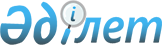 Қобда аудандық мәслихатының 2023 жылғы 29 желтоқсандағы № 157 "2024-2026 жылдарға арналған Қобда ауылдық округінің бюджетін бекіту туралы" шешіміне өзгерістер енгізу туралыАқтөбе облысы Қобда аудандық мәслихатының 2024 жылғы 4 сәуірдегі № 176 шешімі
      ЗҚАИ-ның ескертпесі.
      Құжаттың мәтінінде түпнұсқаның пунктуациясы мен орфографиясы сақталған.
      Қазақстан Республикасының Бюджет кодексінің 9-1 бабының 2-тармағына, Қазақстан Республикасының "Қазақстан Республикасындағы жергілікті мемлекеттік басқару және өзін-өзі басқару туралы" Заңының 6-бабына сәйкес, Қобда аудандық мәслихаты ШЕШТІ:
      1. 2024-2026 жылдарға арналған Қобда ауылдық округінің бюджеті тиісінше 1, 2 және 3 қосымшаларға сәйкес, оның ішінде 2024 жылға мынадай көлемде бекітілсін:
      1) кірістер – 200 304 мың теңге, оның ішінде:
      салықтық түсімдер – 27 688 мың теңге;
      салықтық емес түсімдер – 0 теңге;
      негiзгi капиталды сатудан түсетiн түсiмдер – 0 теңге;
      трансферттер түсімі – 172 616 мың теңге;
      2) шығындар – 214 181,5 мың теңге;
      3) таза бюджеттік кредиттеу - 0 теңге, оның ішінде:
      бюджеттік кредиттер – 0 теңге;
      бюджеттік кредиттерді өтеу – 0 теңге;
      4) қаржы активтерiмен операциялар бойынша сальдо - 0 теңге, оның ішінде:
      қаржы активтерiн сатып алу - 0 теңге;
      мемлекеттің қаржы активтерін сатудан түсетін түсімдер – 0 теңге;
      5) бюджет тапшылығы (профициті) – 0 теңге;
      6) бюджет тапшылығын қаржыландыру (профицитін пайдалану) – 0 теңге, оның ішінде:
      қарыздар түсімі – 0 теңге;
      қарыздарды өтеу – 0 теңге;
      бюджет қаражатының пайдаланылатын қалдықтары – 13 877,5 теңге.
      2. Аудандық бюджеттің кірісіне мыналар есептелетін болып белгіленсін:
      меншiкке салынатын салықтар;
      тауарларға, жұмыстар мен қызметтерге ішкі салықтар;
      жергіліктік бюджетке түсетін салықтық емес басқа да түсімдер;
      жергілікті бюджеттен қаржыландырылатын мемлекеттік мекемелерге бекітілген мүлікті сатудан түсетін түсімдер;
      жер учаскелерін жалдау құқығын сатқаны үшін төлем.
      3. Көрсетілген шешімдегі 1, 2, 3, қосымшалары осы шешімдегі қосымшаларға сәйкес жаңа редакцияда жазылсын.
      4. Осы шешім 2024 жылғы 1 қаңтардан бастап қолданысқа енгізіледі. 2024 жылға арналған Қобда ауылдық округінің бюджеті
					© 2012. Қазақстан Республикасы Әділет министрлігінің «Қазақстан Республикасының Заңнама және құқықтық ақпарат институты» ШЖҚ РМК
				
      Қобда аудандық мәслихатының төрағасы 

Ж. Ергалиев
Қобда аудандық мәслихатының 
2024 жылғы 4 сәуірдегі № 176 
шешіміне қосымшаҚобда аудандық мәслихатының 
2023 жылғы 29 желтоқсандағы 
№ 157 шешіміне 1 қосымша
Санаты
Санаты
Санаты
Санаты
Сомасы, мың теңге
Сыныбы
Сыныбы
Сыныбы
Сомасы, мың теңге
Iшкi сыныбы
Iшкi сыныбы
Сомасы, мың теңге
Сомасы, мың теңге
1
2
3
4
5
І. Кірістер
200304
1
Салықтық түсімдер
27688
01
Табыс салығы
13000
2
Жеке табыс салығы
13000
04
Меншiкке салынатын салықтар
14688
1
Мүлiкке салынатын салықтар
350
3
Жер салығы
404
4
Көлiк құралдарына салынатын салық
12934
05
Тауарларға, жұмыстар мен қызметтерге ішкі салықтар
300
3
Табиғи және басқа ресурстарды пайдаланғаны үшін түсімдер
300
33
Негізгі капиталды сатудан түсетін түсімдер
700
030033
Жердi және материалдық емес активтердi сату
700
1
Жерді сату
500
2
Материалдық емес активтерді сату
200
4
Трансферттердің түсімдері
172616
02
Мемлекеттiк басқарудың жоғары тұрған органдарынан түсетiн трансферттер
172616
3
Аудандардың (облыстық маңызы бар қаланың) бюджетінен трансферттер
172616
Функционалдық топ
Функционалдық топ
Функционалдық топ
Функционалдық топ
Функционалдық топ
Сомасы (мың теңге)
Кіші функция
Кіші функция
Кіші функция
Кіші функция
Сомасы (мың теңге)
Бюджеттік бағдарламалардың әкімшісі
Бюджеттік бағдарламалардың әкімшісі
Бюджеттік бағдарламалардың әкімшісі
Сомасы (мың теңге)
Бағдарлама
Бағдарлама
Сомасы (мың теңге)
Атауы
Сомасы (мың теңге)
1
2
3
4
5
6
II. Шығындар
214181,5
01
Жалпы сипаттағы мемлекеттiк қызметтер
70267
1
Мемлекеттiк басқарудың жалпы функцияларын орындайтын өкiлдi, атқарушы және басқа органдар
70267
124
Аудандық маңызы бар қала, ауыл, кент, ауылдық округ әкімінің аппараты
70267
001
Аудандық маңызы бар қала, ауыл, кент, ауылдық округ әкімінің қызметін қамтамасыз ету жөніндегі қызметтер
69261
022
Мемлекеттік органның күрделі шығыстары
1006
07
Тұрғын үй-коммуналдық шаруашылық
88724,0
2
Коммуналдық шаруашылық
1560
124
Аудандық маңызы бар қала, ауыл, кент, ауылдық округ әкімінің аппараты
1560
014
Елді мекендерді сумен жабдықтауды ұйымдастыру
1560
3
Елді-мекендерді көркейту
87164
124
Аудандық маңызы бар қала, ауыл, кент, ауылдық округ әкімінің аппараты
87164
008
Елдi мекендердегі көшелердi жарықтандыру
22693
009
Елді мекендердің санитариясың қамтамасыз ету
1500
011
Елдi мекендердi абаттандыру және көгалдандыру
62971
12
Көлiк және коммуникация
47239
1
Автомобиль көлiгi
47239
124
Аудандық маңызы бар қала, ауыл, кент, ауылдық округ әкімінің аппараты
47239
012
Аудандық маңызы бар қалаларда, ауылдарда, кенттерде, ауылдық округтерде автомобиль жолдарынсалу және реконструкциялау
17239
013
Аудандық маңызы бар қалаларда, ауылдарда, кенттерде, ауылдық округтерде автомобиль жолдарының жұмыс істеуін қамтамасыз ету
30000
ІІІ. Таза бюджеттік кредиттеу
0
Бюджеттік кредиттер
0
ІV. Қаржы активтерімен жасалатын операциялар бойынша сальдо
0
Қаржы активтерін сатып алу
0
V. Бюджет тапшылығы
0
VI. Бюджет тапшылығын қаржыландыру (профицитін пайдалану)
0
Функционалдық топ
Функционалдық топ
Функционалдық топ
Функционалдық топ
Функционалдық топ
Функционалдық топ
Сомасы (мың теңге)
Кіші функция
Кіші функция
Кіші функция
Кіші функция
Кіші функция
Сомасы (мың теңге)
Бюджеттік бағдарламалардың әкімшісі
Бюджеттік бағдарламалардың әкімшісі
Бюджеттік бағдарламалардың әкімшісі
Бюджеттік бағдарламалардың әкімшісі
Сомасы (мың теңге)
Бағдарлама
Бағдарлама
Бағдарлама
Сомасы (мың теңге)
Кіші бағдарлама
Кіші бағдарлама
Сомасы (мың теңге)
Атауы
Сомасы (мың теңге)
1
2
3
4
5
6
7
15
Трансферттер
7951,5
1
Трансферттер
7951,5
124
Аудандық маңызы бар қала, ауыл, кент, ауылдық округ әкімінің аппараты
7951,5
044
Қазақстан Республикасының Ұлттық қорынан берілетін нысаналы трансферт есебінен республикалық бюджеттен бөлінген пайдаланылмаған (толық пайдаланылмаған) нысаналы трансферттердің сомаларын қайтару
0,9
015
Жергілікті бюджет қаражаты есебінен
0,9
048
Пайдаланылмаған (толық пайдаланылмаған) нысаналы трансферттерді қайтару
7950,6
015
Жергілікті бюджет қаражаты есебінен
7950,6
Функционалдық топ
Функционалдық топ
Функционалдық топ
Функционалдық топ
Функционалдық топ
Сомасы (мың теңге)
Кіші функция
Кіші функция
Кіші функция
Кіші функция
Сомасы (мың теңге)
Бюджеттік бағдарламалардың әкімшісі
Бюджеттік бағдарламалардың әкімшісі
Бюджеттік бағдарламалардың әкімшісі
Сомасы (мың теңге)
Бағдарлама
Бағдарлама
Сомасы (мың теңге)
Атауы
Сомасы (мың теңге)
1
2
3
4
5
6
8
Бюджет қаражатының пайдаланылатын қалдықтары
13877,5
01
Бюджет қаражаты қалдықтары
13877,5
1
Бюджет қаражатының бос қалдықтары
13877,5
01
Бюджет қаражатының бос қалдықтары
13877,5